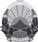 РЕПУБЛИКА СЕВЕРНА МАКЕДОНИЈА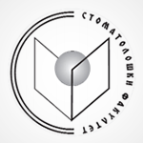 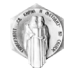 Р.Бр.ИДПоени111227887,600211243987,400311225284,000411243680,000511245571,300